B L A C K/W H I T E -								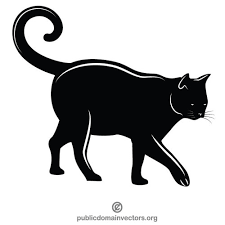 in black and white (czarno na białym)I won't be satisfied with your promise until I have it black and white.Nie zadowoli mnie twoja obietnica, dopóki nie przedstawisz wszystkiego czarno na białym.G R E E N -									 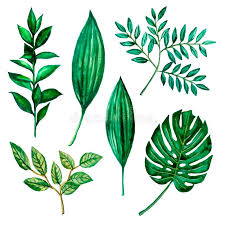 to have green fingers (mieć dobrą rękę do roślin)Some people seem to have green fingers. Niektórzy ludzie mają dobrą rękę do roślin.geen light - ( zielone światło)If you are given the green light, you are given approval to do something.Jeśli dajesz zielone światło, znaczy to, że dajesz na coś przyzwolenie. green with envy -  (zielony z zazdrości)If you are green with envy, you are very jealous.Jeśli jesteś zielony z zazdrości, znaczy to ,że jesteś zazdrosny.B L U E -									 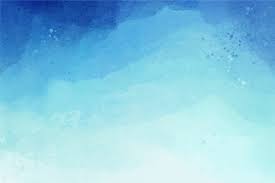 once in a blue moon ( od święta, od wielkiego dzwonu)She writes a postcard once in a blue moon. Pisze kartkę od wielkiego dzwonu. - out of the blue (prosto z nieba, niespodziewanie)My old friend called me out of the blue. Mój stary przyjaciel zadzwonił do mnie niespodziewanie.R E D -										 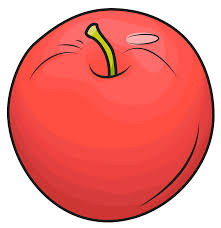 to be in /get out of the red (mieć długi/wyjść z długów)I can't lend you any money.  I'm in the red myself. Nie mogę ci pożyczyć pieniędzy. Sam mam długi.to see red- (wściec się)It really makes me see red. To doprowadza mnie do czerwoności.O F F  C O L O U R 								-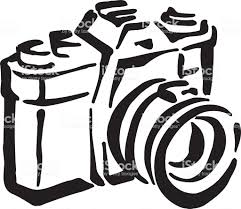  ( bez koloru, wyrazu, chory)He looks off colour today. Wygląda dziś na chorego.B R O W N -									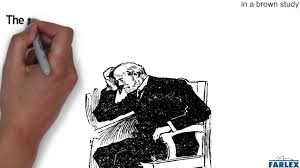 in a brown study - (w stanie głębokiego zamysłu)She sank back on her pillow and fell into a brown study.Zatopiła się w swojej poduszce i popadła w głębokie zamyślenie.P I N K - 									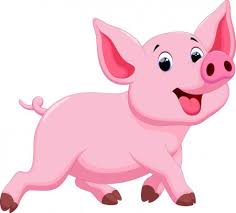 in the pink (cieszący się dobrym zdrowiem, w świetnej formie)She is in the pink now. Ona jest teraz w szczytowej formie.Zachęcam do zapoznania się z idiomami w połączeniu z kolorami.  Jeśli znacie jeszcze jakieś ciekawe połączenia, podzielcie się z innymi.Karta pracy pozwala rozwijać kompetencje kluczowe w zakresie porozumiewania się w języku ojczystym, porozumiewania się w języku obcym, umiejętności uczenia się.Autor: Hubert K.